Порядок приема воспитанников на обучение по образовательным программам дошкольного образования в муниципальное бюджетное дошкольное образовательное учреждение детский сад №7 «Жар-птица»Общие положенияВ соответствии с федеральным законом от 29.12.2012 №273-Ф3 «Об образовании в Российской Федерации», приказом Минпросвещения от 05.05.2020г. №236 «Об утверждении порядка приема на обучение по образовательным программам дошкольного образования» (с изменениями от 08.09.2020 №471), постановлением Главного государственного санитарного врача РФ от 28 сентября 2020 г. № 28 "Об утверждении санитарных правил СП 2.4.3648-20 "Санитарно-эпидемиологические требования к организациям воспитания и обучения, отдыха и оздоровления детей и молодежи", постановлением администрации города от 20.03.2019 №192 "Об утверждении административного регламента предоставления муниципальной услуги "Прием заявлений, постановка на учет и зачисление детей в образовательные организации, реализующие основную образовательную программу дошкольного образования (детские сады)" (с изменениями от 06.03.2020 №187, от 02.06.2020 №492), приказа департамента образования от 17.07.2020 №387 «О создании условий комплектования муниципальных образовательных организаций, реализующих основную образовательную программу дошкольного образования (детские сады)».Настоящие Правила определяют порядок приема граждан Российской Федерации, иностранных граждан и лиц без гражданства, в соответствии с действующим законодательством РФ.Прием воспитанников в МБДОУ осуществляется в течение всего календарного года при наличии свободных мест.Условия приема.МБДОУ обеспечивает получение дошкольного образования за воспитанниками в возрасте от двух месяцев до прекращения образовательных отношений.В МБДОУ принимаются дети, зарегистрированные в соответствии с очередностью в журнале учета детей, нуждающихся в получении места в МБДОУ.Постановка на учет детей, нуждающихся в получении места в МБДОУ, осуществляется в соответствии с административным регламентом предоставления муниципальной услуги «Прием заявлений, постановка на учет детей в образовательные организации, реализующие основную образовательную программу дошкольного образования (детские сады)», утвержденным постановлением администрации города Нижневартовска.Внесение сведений о ребенке в журнал регистрации детей, нуждающихся в получении места в МБДОУ (далее – журнал), по форме согласно приложению 1 к Правилам производится образовательной организацией посредством ежедневного получения информации о детях, поставленных на учет нуждающихся в получении места в МБДОУ, из автоматизированной информационной системы ЦОП «Электронный детский сад» (далее – ГИС) для присвоения регистрационного номера очереди в образовательной организации, а также в результате личного обращения заявителя в МБДОУ.Журнал должен быть прошнурован, пронумерован и скреплен печатями образовательной организации и департамента образования администрации города (далее – департамент образования).МБДОУ информирует родителей (законных представителей) детей, зарегистрированных в журнале, о регистрационном номере очереди ребенка по телефону и (или) по почтовому или электронному адресу заявителя, указанному в заявлении о постановке на учет детей, нуждающихся в получении места в образовательной организации. Исключение сведений о детях из ГИС и журнала производится по следующим основаниям: - заявление родителей (законных представителей);- получение места в другой образовательной организации.Условия комплектования и порядок приема детей в МБДОУ.МБДОУ осуществляет комплектование в период с 1 июня до 1 сентября текущего года в соответствии с очередностью, правом внеочередного или первоочередного предоставления места детям в МБДОУ, с учетом возрастной группы и в соответствии с закономерностями психического развития ребенка.При комплектовании МБДОУ определяет количество мест, предоставленных для льготных категорий граждан, имеющих внеочередное и первоочередное право на предоставление места в МБДОУ, не превышающих количество мест, предоставленных для детей не льготных категорий граждан.При наступлении права на предоставление места ребенку в МБДОУ организация уведомляет родителей (законных представителей) о возможности зачисления ребенка в МБДОУ.Уведомление по форме согласно приложению 2 к настоящим правилам приема должностное лицо выдает лично, или направляет почтовым сообщением, или на адрес электронной почты родителя (законного представителя) ребенка, указанными в заявлении о постановке на учет детей, нуждающихся в получении места в образовательной организации.Зачисление детей, подлежащих обучению по образовательным программам дошкольного образования, в образовательную организацию осуществляется в соответствии с очередностью, правом внеочередного или первоочередного предоставления места в образовательной организации, с учетом возрастной группы и в соответствии с закономерностями психического развития ребенка. Право внеочередного, первоочередного и преимущественного предоставления места в образовательной организации предоставляется гражданам, предусмотренным федеральным законодательством, в соответствии с перечнем документов, согласно приложению 3 к Правилам;Для зачисления ребенка в МБДОУ родители (законные представители) представляют следующие документы: - заявление о приеме представляется в МБДОУ на бумажном носителе и (или) в электронной форме через единый портал государственных и муниципальных услуг (функций) по форме согласно приложению 4 к Правилам; - документ, удостоверяющий личность родителя (законного представителя) ребенка, либо документ, удостоверяющий личность иностранного гражданина или лица без гражданства в Российской Федерации; -   свидетельство о рождении ребенка или для иностранных граждан и лиц без гражданства - документ(-ы), удостоверяющий(е) личность ребенка и подтверждающий(е) законность представления прав ребенка; - свидетельство о регистрации ребенка по месту жительства или по месту пребывания на закрепленной территории или документ, содержащий сведения о месте пребывания, месте фактического проживания ребенка;- документ психолого-медико-педагогической комиссии (при необходимости);- документ, подтверждающий потребность в обучении в группе оздоровительной направленности (при необходимости);3.7. Копии предъявляемых при приеме документов хранятся в МБДОУ.3.8. Требование предоставления иных документов в части, не урегулированной законодательством об образовании, не допускается.3.9. Оригиналы документов в соответствии с п.3.9 настоящих правил предъявляются в МБДОУ в сроки, определяемые настоящими правилами, до начала посещения ребенком МБДОУ. 3.13. Заявление о приеме и прилагаемые к нему документы, предоставленные родителями (законными представителями) детей, регистрируются руководителем МБДОУ, или исполняющим его обязанности, в журнале приема заявлений о приеме в МБДОУ, согласно приложению 5. 3.14. При представлении всех необходимых документов образовательной организацией выписывается путевка на зачисление ребенка в МБДОУ по форме, утвержденной департаментом образования администрации города, которая регистрируется департаментом образования в журнале регистрации путевок на основании письменного заявления руководителя образовательной организации о регистрации путевки. 3.15. Дети с ограниченными возможностями здоровья принимаются на обучение по адаптированной образовательной программе дошкольного образования только с согласия родителей (законных представителей) и на основании рекомендаций территориальной психолого-медико-педагогической комиссии.3.16. На основании письменного заявления родителей (законных представителей) и подтверждающих документов уважительными причинами отсутствия ребенка в МБДОУ считать:- карантин, болезнь Воспитанника при представлении родителями (законными представителями) справки из медицинской организации;- отсутствия Воспитанника на период сроком до 100 календарных дней в течение календарного года, включая летний период, при представлении родителями (законными представителями) соответствующего заявления;- приостановления функционирования образовательной организации для проведения ремонтных работ, санитарной обработки помещений (дератизации, дезинсекции), по решению суда, на основании представлений органов государственного надзора за весь период простоя образовательной организации; - оздоровления (реабилитации) при предоставлении родителем (законным представителем) справки (иного подтверждающего документа) из лечебно-профилактического учреждения; - отстранения ребенка от посещения образовательной организации в соответствии с санитарными правилами.Указанные условия в обязательном порядке отражаются в Договоре с родителями (законными представителями).3.17. На время отсутствия ребенка по уважительной причине за ребенком сохраняется место в МБДОУ.3.18. При отсутствии ребенка в МБДОУ на его место может быть зачислен ребенок из числа лиц, зарегистрированных в журнале очередности, по временной путевке.Порядок приема воспитанников по временной путевке.Для оформления временной путевки на зачисление ребенка в МБДОУ родители (законные представители) представляют в образовательную организацию документы в соответствии с п. 3.9. настоящих правил.При поступлении в МБДОУ родители оформляют заявление на посещение по временной путевке (приложение 6).При представлении всех необходимых документов образовательной организацией выписывается временная путевка на зачисление ребенка в МБДОУ, которая регистрируется департаментом образования в журнале регистрации временных путевок на основании письменного заявления заведующего МБДОУ о регистрации временной путевки по форме утвержденной департаментом образования.Заведующий МБДОУ издает распорядительный акт (приказ) о зачислении ребенка по временной путевке в МБДОУ течение 3 рабочих дней после заключения договора между МБДОУ и родителями (законными представителями).Порядок приема иностранных граждан и лиц без гражданства5.1. Родители (законные представители) ребенка, являющиеся иностранными гражданами или лицами без гражданства, дополнительно предъявляют документ, подтверждающий право заявителя на пребывание в Российской Федерации. Иностранные граждане и лица без гражданства все документы представляют на русском языке или вместе с заверенным переводом на русский язык;5.2. Родители (законные представители) ребенка, являющиеся иностранными гражданами или лицами без гражданства, дополнительно предъявляют документ(-ы), удостоверяющий(е) личность ребенка и подтверждающий(е) законность представления прав ребенка, а также документ, подтверждающий право заявителя на пребывание в Российской Федерации. Иностранные граждане и лица без гражданства все документы представляют на русском языке или вместе с заверенным переводом на русский язык. ДелопроизводствоВ МБДОУ ведется Журнал посещающих и отчисленных из образовательной организации детей (Книга движения детей) (приложение 7), которая должна быть прошнурована, пронумерована и скреплена печатями образовательной организации и департамента образования.В МБДОУ ведется книга регистрации приказов по воспитанникам. Нумерация приказов начинается с начала календарного года. В МБДОУ ведется журнал регистрации договоров с родителями (законными представителями) ребенка. Ведение журнала регистрации договоров допускается в электронной форме. Копии предъявляемых при приеме документов хранятся в МБДОУ на время обучения ребенка в личном деле ребенка. Личные дела на каждого формируются при приеме ребенка в МБДОУ и сдаются в архив, после выбытия ребенка из МБДОУ. Дальнейшее их хранение осуществляется в соответствии с номенклатурой дел МБДОУ. 7. Заключительные положения.7.1. Правила вступают в силу с даты утверждения и действуют до принятия новых. 7.2. Изменения в настоящие Правила вносятся на основании изменений нормативно-правовых актов.Приложение 1Форма журнала регистрации детей,нуждающихся в получении места в образовательной организацииПриложение 2Форма уведомления родителей (законных представителей)о возможности зачисления ребенка в образовательную организациюВыдано _________________________________________________________________________                             (фамилия, имя, отчество родителя (законного представителя) ребенка)о том, что очередь _______________________________________________________________,                                                     (фамилия, имя, отчество, дата рождения ребенка)регистрационный номер очереди ________________ от ___________________, на получение                                                                                                           (дата постановки)места в _________________________________________________________________ подошла.                                                         (наименование образовательной организации)Для оформления путевки Вам необходимо обратиться в ________________________________                                                                                                                     (наименование образовательной организации)в срок до _______________________________________________________________________                                                    (дата обращения в образовательную организацию с документами)Заведующий _____________________________________ ___________ ____________ _______                                    (наименование образовательной организации)              (подпись)            (расшифровка 	         (дата)                                                                                                                                                       подписи)    Приложение 3Переченькатегорий граждан и документов, подтверждающих право внеочередного или первоочередного и преимущественного предоставления места Приложение 4Форма заявления о зачислении ребенка в муниципальную образовательную организацию, реализующую основную образовательную программудошкольного образования (детский сад)заявление.Прошу зачислить моего несовершеннолетнего ребенка _________________________________________________________________________________________________________,(фамилия, имя, отчество (последнее - при наличии) полностью, дата рождения)проживающего по адресу: ________________________________________________________,(адрес места жительства (места пребывания, места фактического проживания) ребенка)в муниципальное бюджетное дошкольное образовательное учреждение детский сад №7 «Жар-птица,(наименование образовательной организации)в группу __________________________________________________________ направленности                                                      (указать направленность группы)с __________________________, необходимый режим пребывания: _____________________,            (желаемая дата зачисления)свидетельство о рождении: серия ________________ № _______________________________								  (реквизиты)Потребность в обучении ребенка по адаптированной образовательной программе дошкольного образования и (или) в создании специальных условий для организации обучения и воспитания ребенка-инвалида в соответствии с индивидуальной программой реабилитации инвалида (при наличии) _________________.(имеется/не имеется)Прошу обеспечить получение дошкольного образования на _________________ языке.(указать язык образования, родной язык из числа языков народов Российской Федерации,в том числе русский язык как родной язык)С Уставом, лицензией на осуществление образовательной деятельности, образовательными программами, муниципальными правовыми актами               о закреплении образовательных организаций за конкретными территориями              города, об условиях зачисления детей в образовательные организации                 и другими документами, регламентирующими организацию и осуществление образовательной деятельности образовательной организации, ознакомлен(а).Согласен(а) на обработку моих персональных данных и персональных данных ребенка образовательной организацией, департаментом образования администрации города Нижневартовска в порядке, установленном законодательством Российской Федерации.Я даю согласие на исключение моего ребенка (опекаемого) из числа нуждающихся в предоставлении места в образовательных организациях, реализующих основную образовательную программу дошкольного образования (детских садах).Приложение 5ФОРМА ЖУРНАЛА РЕГИСТРАЦИИ ЗАЯВЛЕНИЙ РОДИТЕЛЕЙ ПОСТУПАЮЩИХ В МБДОУПриложение 6ФОРМАЗАЯВЛЕНИЯ О ЗАЧИСЛЕНИИ РЕБЕНКА В ОБРАЗОВАТЕЛЬНУЮ ОРГАНИЗАЦИЮ ПО ВРЕМЕННОЙ ПУТЕВКЕ                              Заведующему ________________________________                              (наименование образовательной организации)                               ___________________________________________                                   (фамилия, имя, отчество заведующего)                               Фамилия ___________________________________                               Имя _______________________________________                               Отчество ___________________________________,                                          (матери ребенка или законного представителя)                               адрес места жительства: _______________________                               контактный телефон: __________________________                               электронный адрес: _________________________                               Фамилия ___________________________________                               Имя _______________________________________                               Отчество ___________________________________,                                         (отца ребенка или законного представителя)                               адрес места жительства: ____________________                               контактный телефон: ________________________                               электронный адрес: _________________________заявление.    Прошу зачислить моего несовершеннолетнего ребенка _________________________________________________________________________________________________________________,(фамилия, имя, отчество полностью, дата и место рождения)зарегистрированного по адресу: ______________________________________________________,                                                               (адрес регистрации ребенка по месту жительства или по месту пребывания)в ________________________________________________________________________________                                                 (наименование образовательной организации)в группу __________________________________________________________________________                                                   (возрастная группа, направленность группы)с _______________________________________ по ______________________________________                        (дата зачисления ребенка)                                                                    (дата отчисления ребенка)С Уставом, лицензией на осуществление образовательной деятельности, образовательными программами, муниципальными правовыми актами                     о закреплении образовательных организаций за конкретными территориями     города, об условиях зачисления детей в образовательные организации и другими документами, регламентирующими организацию и осуществление образовательной деятельности образовательной организации, ознакомлен(а).Прошу организовать получение дошкольного образования на __________ языке, как родном языке для моего ребенка.Согласен(а) на обработку моих персональных данных и персональных данных ребенка образовательной организацией, департаментом образования администрации города Нижневартовска в порядке, установленном законодательством Российской Федерации.Приложение 7ФОРМАКНИГИ ПОСЕЩАЮЩИХ И ОТЧИСЛЕННЫХ ИЗ ОБРАЗОВАТЕЛЬНОЙОРГАНИЗАЦИИ ДЕТЕЙ (КНИГИ ДВИЖЕНИЯ ДЕТЕЙ)Принято: С учетом мнения Совета родителейпротокол № 4 от 28.12.2020 г.                       УТВЕРЖДЕНО: 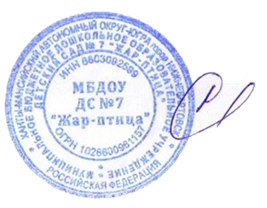                Заведующий МБДОУ ДС  №7                       «Жар-птица»                       _________________С.А.Любчик                       Приказ № 8 от  11.01.2021 г.                                         ПРИНЯТО                       на Педагогическом совете                  протокол № 3 от 15.12.2020 г.№п/пДатаподачи заявленияФамилия,имя, отчестворебенкаДатарождения ребенкаАдресрегистрацииребенка,домашний телефонСведения о родителяхСведения о родителяхСведения о родителяхСведения о родителяхСведения о родителяхДокумент,подтверждающий льготу(дата выдачи,номер и серия при наличии)Документ,подтверждающий льготу(дата выдачи,номер и серия при наличии)Подписьродителя(законногопредставителя), фиксирующего постановку на учет детей,нуждающихсяв получении места в образовательной организацииПодписьродителя(законногопредставителя), фиксирующего постановку на учет детей,нуждающихсяв получении места в образовательной организацииНомер и датарегистрации путевкиНомер и датарегистрации путевкиПримечаниеПримечание№п/пДатаподачи заявленияФамилия,имя, отчестворебенкаДатарождения ребенкаАдресрегистрацииребенка,домашний телефонфамилия,имя, отчествоматериместоработы,должность, контактныйтелефонматерифамилия,имя, отчествоотцаместоработы, должность, контактныйтелефон отца1234567891010111112121313Категория гражданКатегория гражданПеречень документовВнеочередное право на предоставление места в образовательной организацииВнеочередное право на предоставление места в образовательной организацииВнеочередное право на предоставление места в образовательной организацииДети судей Российской Федерациисправка с места работы родителя (законного представителя) (действительна в течение месяца)справка с места работы родителя (законного представителя) (действительна в течение месяца)Дети прокуроровсправка с места работы родителя (законного представителя) (действительна в течение месяца)справка с места работы родителя (законного представителя) (действительна в течение месяца)Дети сотрудников Следственного комитета Российской Федерациисправка с места работы родителя (законного представителя) (действительна в течение месяца)справка с места работы родителя (законного представителя) (действительна в течение месяца)Дети граждан, подвергшихся воздействию радиации вследствие катастрофы на Чернобыльской атомной электростанцииудостоверение для граждан, подвергшихся воздействию радиации вследствие катастрофы на Чернобыльской атомной электростанцииудостоверение для граждан, подвергшихся воздействию радиации вследствие катастрофы на Чернобыльской атомной электростанцииПервоочередное право на предоставление места в образовательной организацииПервоочередное право на предоставление места в образовательной организацииПервоочередное право на предоставление места в образовательной организацииДети-инвалиды и дети, один из родителей которых является инвалидомсправка Федерального государственного учреждения медико-социальной экспертизы (МСЭ) о подтверждении факта установления инвалидностисправка Федерального государственного учреждения медико-социальной экспертизы (МСЭ) о подтверждении факта установления инвалидностиДети-сироты и дети, оставшиеся без попечения родителейраспоряжение (постановление) уполномоченного органа об установлении опеки (попечительства) над несовершеннолетним либо об определении несовершеннолетнего в учреждение для детей-сирот и детей, оставшихся без попечения родителейраспоряжение (постановление) уполномоченного органа об установлении опеки (попечительства) над несовершеннолетним либо об определении несовершеннолетнего в учреждение для детей-сирот и детей, оставшихся без попечения родителейДети из многодетных семей, при наличии трех и более несовершеннолетних детейудостоверение многодетной семьиудостоверение многодетной семьиДети сотрудников полиции, а также дети сотрудников полиции, погибших (умерших) вследствие увечья или иного повреждения здоровья, полученных в связи с выполнением служебных обязанностей, умерших вследствие заболевания, полученного в период прохождения службы в полиции, дети граждан Российской Федерации, уволенных со службы в полиции вследствие увечья или иного повреждения здоровья, полученных в связи с выполнением служебных обязанностей и исключивших возможность дальнейшего прохождения службы в полиции, дети граждан Российской Федерации, умерших в течение одного года после увольнения со службы в полиции вследствие увечья или иного повреждения здоровья, полученных в связи с выполнением служебных обязанностей, либо вследствие заболевания, полученного в период прохождения службы в полиции, исключивших возможность дальнейшего прохождения службы в полиции, дети, находящиеся на иждивении сотрудников полиции, граждан Российской Федерацииодин из имеющихся документов:справка с места работы родителя (законного представителя) (действительна в течение месяца);справка, подтверждающая факт увечья или иного повреждения здоровья военнослужащего или сотрудника полиции;свидетельство о смерти военнослужащего (сотрудника полиции), погибшего (умершего) в связи с осуществлением служебной деятельности либо умершего до истечения одного года после увольнения со службы вследствие ранения (контузии)один из имеющихся документов:справка с места работы родителя (законного представителя) (действительна в течение месяца);справка, подтверждающая факт увечья или иного повреждения здоровья военнослужащего или сотрудника полиции;свидетельство о смерти военнослужащего (сотрудника полиции), погибшего (умершего) в связи с осуществлением служебной деятельности либо умершего до истечения одного года после увольнения со службы вследствие ранения (контузии)Дети военнослужащихсправка о нахождении на военной службе родителя (законного представителя)справка о нахождении на военной службе родителя (законного представителя)Дети сотрудников, имеющих специальные звания и проходящих службу в учреждениях и органах уголовно-исполнительной системы, федеральной противопожарной службе Государственной противопожарной службы, таможенных органах Российской Федерации, погибших (умерших) вследствие увечья или иного повреждения здоровья, полученных в связи с выполнением служебных обязанностей, умерших вследствие заболевания, полученного в период прохождения службы в учреждениях и органах, уволенных со службы в учреждениях и органах вследствие увечья или иного повреждения здоровья, полученных в связи с выполнением служебных обязанностей и исключивших возможность дальнейшего прохождения службы в учреждениях и органах, умерших в течение одного года после увольнения со службы в учреждениях и органах вследствие увечья или иного повреждения здоровья, полученных в связи с выполнением служебных обязанностей, либо вследствие заболевания, полученного в период прохождения службы в учреждениях и органах, исключивших возможность дальнейшего прохождения службы в учреждениях и органах, дети, находящиеся (находившиеся) на иждивении сотрудников, граждан Российской Федерации, указанных вышеодин из имеющихся документов:справка с места работы родителя (законного представителя), подтверждающая наличие специального звания и контракта (действительна в течение месяца);справка, подтверждающая факт увечья или иного повреждения здоровья сотрудника;свидетельство о смерти сотрудника, погибшего (умершего) в связи с осуществлением служебной деятельности либо умершего до истечения одного года после увольнения со службы вследствие ранения (контузии)один из имеющихся документов:справка с места работы родителя (законного представителя), подтверждающая наличие специального звания и контракта (действительна в течение месяца);справка, подтверждающая факт увечья или иного повреждения здоровья сотрудника;свидетельство о смерти сотрудника, погибшего (умершего) в связи с осуществлением служебной деятельности либо умершего до истечения одного года после увольнения со службы вследствие ранения (контузии)Категории граждан, установленные федеральным законодательствомдокумент, подтверждающий указанное праводокумент, подтверждающий указанное правоПреимущественное право на предоставление места в дошкольной образовательнойорганизацииПреимущественное право на предоставление места в дошкольной образовательнойорганизацииПреимущественное право на предоставление места в дошкольной образовательнойорганизацииДети, проживающие в одной семье и имеющие общее место жительства(имеют право преимущественного приема на обучение по основным общеобразовательным программам дошкольного образования и начального общего образования в государственные и муниципальные образовательные организации, в которых обучаются их братья или сестры)свидетельство о рождении детей, справка о составе семьи и прописке (с подтверждением того, что родители и дети имеют общее место жительства, и проживают в одной семье).свидетельство о рождении детей, справка о составе семьи и прописке (с подтверждением того, что родители и дети имеют общее место жительства, и проживают в одной семье).Заведующему МБДОУ ДС №7 «Жар-птица»(наименование образовательной организации)Любчик Светлане Андреевне(фамилия, имя, отчество (последнее - при наличии) заведующего)фамилия ______________________________________имя __________________________________________отчество (последнее - при наличии) _____________________________________________________________(матери ребенка или законного представителя)адрес места жительства: _______________________________________________________________________документ, удостоверяющий личность родителя (законного представителя): _________________________________________ №________________________            (реквизиты)выдан ____________________________________________________________________________________контактный телефон: _______________________________________________________________________адрес электронной почты (при наличии): _____________________________________________фамилия _____________________________________имя _________________________________________отчество (последнее - при наличии) ___________________________________________________________(отца ребенка или законного представителя)адрес места жительства: _____________________________________________________________________документ, удостоверяющий личность родителя (законного представителя): ________________________________________ №_______________________(реквизиты)выдан __________________________________________________________________________________контактный телефон: _____________________________________________________________________адрес электронной почты (при наличии): ___________________________________________________________(дата)__________________________________(подпись матери(законного представителя) ребенка)_________________________(расшифровка подписи)_______________(дата)__________________________________(подпись матери(законного представителя) ребенка)_________________________(расшифровка подписи)______________(дата)__________________________________(подпись отца(законного представителя) ребенка)_________________________(расшифровка подписи)______________(дата)__________________________________(подпись отца(законного представителя) ребенка)_________________________(расшифровка подписи)(дата)(подпись матери(законного представителя) ребенка)(расшифровка подписи)(дата)(подпись отца(законного представителя) ребенка)(расшифровка подписи)(дата)(подпись матери(законного представителя) ребенка)(расшифровка подписи)(дата)(подпись отца(законного представителя) ребенка)(расшифровка подписи)Рег.№Дата регистрации заявленияФИО родителейФИО ребенкаПеречень предоставляемых документовПодпись родителей(дата)(подпись матери(законного представителя) ребенка)(расшифровка подписи)  (дата)(подпись отца   (законного представителя) ребенка)  (расшифровка подписи)(дата)(подпись матери(законного представителя) ребенка)(расшифровка подписи)  (дата)   (подпись отца     (законного представителя) ребенка)    (расшифровка подписи)(дата)(подпись матери(законного представителя) ребенка)(расшифровка подписи) (дата)(подпись отца    (законного представителя) ребенка)    (расшифровка подписи)N п/пФамилия, имя, отчество ребенкаДата рождения ребенкаАдрес регистрации ребенка по месту жительства или по месту пребывания, домашний телефонСведения о родителяхСведения о родителяхСведения о родителяхСведения о родителяхОткуда прибыл ребенокДата поступления ребенка в образовательную организациюДата и номер регистрации путевкиДата и номер приказа о зачислении ребенка в образовательную организациюДата и номер приказа об отчислении ребенка из образовательной организацииКуда и по какой причине выбываетДата выбытияN п/пФамилия, имя, отчество ребенкаДата рождения ребенкаАдрес регистрации ребенка по месту жительства или по месту пребывания, домашний телефонфамилия, имя, отчество материместо работы матери, должность, контактный телефонфамилия, имя, отчество отцаместо работы отца, должность, контактный телефонОткуда прибыл ребенокДата поступления ребенка в образовательную организациюДата и номер регистрации путевкиДата и номер приказа о зачислении ребенка в образовательную организациюДата и номер приказа об отчислении ребенка из образовательной организацииКуда и по какой причине выбываетДата выбытия